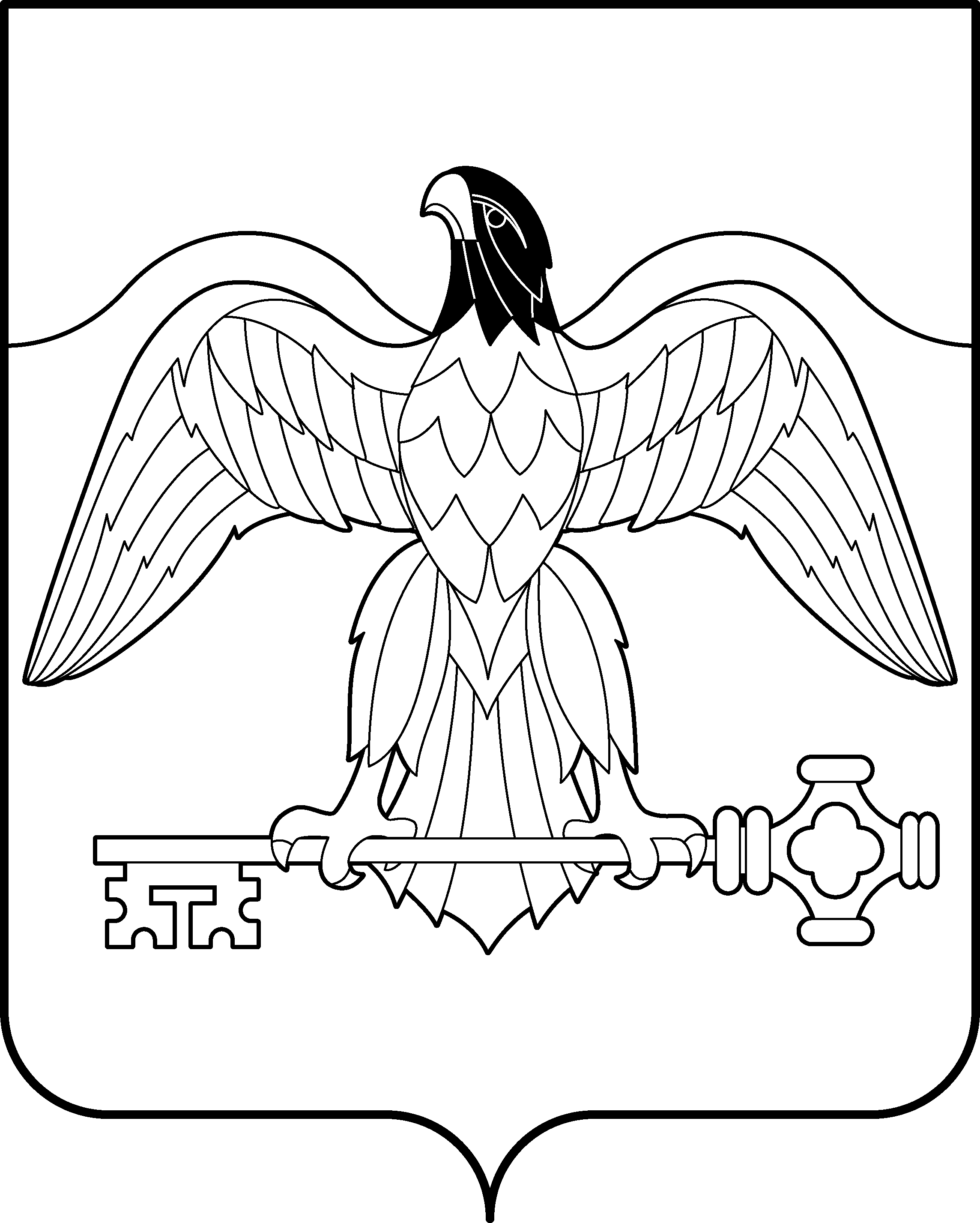 АДМИНИСТРАЦИЯ КАРАБАШСКОГО ГОРОДСКОГО ОКРУГА
ЧЕЛЯБИНСКОЙ ОБЛАСТИПОСТАНОВЛЕНИЕот 31.10.2016г. № 774                   г. КарабашО внесении изменений впостановление админист-рации Карабашского город-ского округа от 20.11.2015г. № 393В соответствии с Законом Челябинской области от 30.09.2016 г. № 409-ЗО «О внесении изменений в Закон Челябинской области «Об областном бюджете на 2016 год»,ПОСТАНОВЛЯЮ:1. Внести в Постановление администрации Карабашского городского округа от 20.11.2015г. № 393 «Об утверждении муниципальной Программы «Социальная поддержка населения Карабашского городского округа» на 2016-2018 годы» следующие изменения:1) в Паспорте Программы столбец «Объем бюджетных ассигнований муниципальной программы» изложить в следующей редакции:2) раздел IV «Система мероприятий Программы» изложить в следующей редакции:3) в разделе V «Ресурсное обеспечение Программы» слова и цифры «296413,4 тыс. рублей» заменить на слова и цифры «292715,62 тыс. рублей», слова и цифры «102999,8 тыс. рублей» заменить на слова и цифры «99302,02 тыс. рублей», слова и цифры «7254,6 тыс. рублей» заменить на слова и цифры «7482,7тыс. рублей», слова и цифры «2928,4 тыс. рублей» заменить на слова и цифры «3156,5тыс. рублей», слова и цифры «99594,1 тыс. рублей» заменить на слова и цифры «97442,5тыс. рублей», слова и цифры «32535,9 тыс. рублей» заменить на слова и цифры «30384,3тыс. рублей»;4) пункты 3, 4, 5, 8, 9, 13, 14, 15, 16, 17, 21 раздела VIII. «Финансово – экономическое обоснование Программы» изложить в следующей редакции:«3.Сумма расходов на доплату к пенсиям муниципальных служащих составляет -1273,8 тысяч рублей (5229,06 рублей (средняя ежемесячная доплата к пенсии на одного человека)*20*12 месяцев + 1,5% ( услуги по доставке пенсии банком).»«4.Сумма расходов на предоставление гражданам субсидий на оплату жилого помещения и коммунальных услуг составляет 25658,48 тысяч рублей (1620,47 рублей (средняя выплата на 1 получателя в месяц)*1300 получателей*12 месяцев+1,5% (услуги по доставке почтой и банком).»«5.Сумма расходов на выплаты гражданам, подвергшихся воздействию радиации составляет 312,0 тысяч рублей (472,73 рублей (средняя выплата на 1 получателя в месяц)*55 получателей*12 месяцев).»«8.Расходы на выплату компенсаций страховых премий по договорам обязательного страхования гражданской ответственности владельцев транспортных средств составляют 7,1 тысяч рублей( 1748,77 рублей (средняя выплата на 1 получателя в месяц)*4+1,5% ( услуги по доставке выплаты банком).»«9.Расходы на ежемесячные выплаты гражданам, работающих и проживающих в сельских населенных пунктах и рабочих поселках Челябинской области составляют 45,2 рублей (1237,0 рублей (выплата на 1 получателя в месяц)*3 получателя*12 месяцев. +1,5% (услуги по доставке почтой и банками).»«13.Расходы на ежемесячную денежную выплату в соответствии с Законом Челябинской области «О мерах социальной поддержки ветеранов в Челябинской области» составляют 9015,6 тысяч рублей (1057,42 рубль (средняя выплата на 1 получателя в месяц)*700 получателей*12 месяцев+1,5% (услуги по доставке почтой и банками).»«14.Расходы на ежемесячную денежную выплату в соответствии с Законом Челябинской области «О мерах социальной поддержки жертв политических репрессий в Челябинской области» составляют 697,9 тысяч рублей (1591,63 рублей (средняя выплата на 1 получателя в месяц)*36 получателей*12 месяцев+1,5% (услуги по доставке почтой и банками).»«15.Расходы на ежемесячную денежную выплату в соответствии с Законом Челябинской области «О звании «Ветеран труда» в Челябинской области» составляют 7120,6 тысяч рублей (835,16 рублей (средняя выплата на 1 получателя в месяц)*700 получателей*12 месяцев+1,5% ( услуги по доставке почтой и банками).»«16.Расходы на компенсацию расходов на оплату жилых помещений и коммунальных услуг в соответствии с Законом Челябинской области «О дополнительных мерах социальной защиты ветеранов Челябинской области» составляют 30,7 тысячи рублей (630,13 рублей (средняя выплата на 1 получателя в месяц)*4 получателя*12 месяцев+1,5% ( услуги по доставке почтой и банками).»«17.Расходы на компенсационные выплаты за пользование услугами связи в соответствии с Законом Челябинской области «О дополнительных мерах социальной защиты ветеранов Челябинской области» составляют 3,5 тысяч рублей (95,78 рублей (средняя выплата на 1 получателя в месяц)*3 получателя*12 месяцев+1,5% (услуги по доставке почтой и банками).»«21.Расходы на выплату пособия лицам, не подлежащим обязательному социальному страхованию на случай временной нетрудоспособности и в связи с материнством,  и лицам, уволенным в связи с ликвидацией организаций (прекращением деятельности, полномочий физическими лицами) составляют 7431,3 тысячу рублей (2971,37 рублей (средняя выплата на 1 человека в месяц)*200 человека*12 месяцев).»5) в пункте 27 раздела VIII. «Финансово – экономическое обоснование Программы» слова и цифры «Расходы на обеспечение деятельности органов управления социальной защиты населения составляют 3807,3 тысячи рублей, в том числе: оплата труда и начисления на выплаты по оплате труда в сумме 3203,4 тысячи рублей (среднемесячная потребность в сумме 266950 рублей*12 месяцев)» заменить на слова и цифры «Расходы на обеспечение деятельности органов управления социальной защиты населения составляют 4304,9 тысячи рублей, в том числе: оплата труда и начисления на выплаты по оплате труда в сумме 3675,9 тысячи рублей (среднемесячная потребность в сумме 306325 рублей*12 месяцев)», слова и цифры «прочие работы (услуги) в сумме 92,1 тысяч рублей» заменить на слова и цифры «прочие работы (услуги) в сумме 117,2 тысяч рублей», слова и цифры «среднемесячная потребность в сумме 7675,0 рублей*12 месяцев» заменить на слова и цифры «среднемесячная потребность в сумме 9766,67 рублей*12 месяцев».6) раздел VIII. «Финансово – экономическое обоснование Программы» дополнить пунктами 33 и 34 следующего содержания:«33. Расходы на компенсацию расходов на уплату взноса на капитальный ремонт общего имущества в многоквартирном доме в соответствии с Законом Челябинской области «О дополнительных мерах социальной поддержки отдельных категорий граждан в Челябинской области» составляют 1038,6 тысяч рублей (406,05 рублей (средняя выплата на 1 получателя в месяц)*210 получателей*12 месяцев+1,5% (услуги по доставке почтой и банками).»«34.Расходы на ежемесячная денежная выплата в соответствии с Законом Челябинской области «О дополнительных мерах  социальной поддержки детей погибших участников Великой Отечественной войны и приравненных к ним лиц» составляют 31,0 тысяча рублей (500,0 рублей (выплата на 1 получателя в месяц)*15 получателей*4 месяца+1,5% (услуги по доставке почтой и банком).»7) в пункте 1таблицы 1 слова и цифры «787788,0 руб.» заменить на слова и цифры «798597,67руб.» цифру «12308400» заменить на цифру «12477290».2. Отделу организационно-контрольной работы администрации Карабашского городского округа (Бачурина Н.А.) разместить настоящее Постановление на официальном сайте администрации Карабашского городского округа http: www.karabash-go.ru и обнародовать на информационных стендах.3. Контроль за исполнением настоящего постановления возложить на заместителя главы Карабашского городского округа по социальным вопросам Чернову А.С.Глава Карабашскогогородского округа                                                                                                О.Г. БудановСогласовано:Упр. финансов			Г.Н. РезанцеваЗам. главы по СВ                     А.С. ЧерноваОЭР					А.Г. АхатоваМКУ «УСЗН»                 	Ю.Б. МещеряковаЮрид.отдел			Е.В. БеспаловаОтп.7 экз.1- в дело2- ОЭР3- упр. фин.4- А.С. Чернова5- МКУ «УСЗН»6- прок-ра7- ОКРИсп. Л.М. Щукина2-34-98Объемы бюджетных ассигнованийПрограммыОбщий объем финансирования мероприятий Программы составляет  403440,82 тыс. руб., в том числе по годам:2016 год –  138642,82 тыс. руб., в том числе:федеральный бюджет – 30384,3 тыс. руб.,областной бюджет –  99302,02 тыс. руб.,местный бюджет – 3156,5 тыс. руб.,прочие безвозмездные средства – 5800,0 тыс. руб.2017 год –132399,0 тыс. руб., в том числе:федеральный бюджет – 33529,1 тыс. руб.,областной бюджет –  96706,8 тыс. руб.,местный бюджет –2163,1 тыс. руб.2018 год – 132399,0 тыс. руб., в том числе:федеральный бюджет- 33529,1 тыс. руб.,областной бюджет –  96706,8 тыс. руб.,местный бюджет – 2163,1 тыс. руб.№п/пНаименование мероприятийИсточник финанси-рованияОбъем финансирования(тыс. руб.)Объем финансирования(тыс. руб.)Объем финансирования(тыс. руб.)№п/пНаименование мероприятийИсточник финанси-рования2016 год2017 год2018 год1Расходы на социальную поддержку детей-сирот и детей, оставшихся без попечения родителей, находящихся в муниципальных образовательных учреждениях для детей-сирот и детей, оставшихся без попечения родителей областной бюджет18047,417611,617611,62Расходы на социальноe обслуживание населенияобластной бюджет18171,3418042,118042,13Доплата к пенсиям муниципальных служащих местный бюджет1273,81316,81316,84Предоставление гражданам субсидий на оплату жилого помещения и коммунальных услугобластной бюджет25658,4825639,525639,55Выплата гражданам, подвергшимся воздействию радиациифедераль-ныйбюджет312,0361,6361,66Ежегодная выплата лицам, награжденным нагрудным знаком «Почетный донор России»федераль-ныйбюджет791,2788,4788,47Оплата жилищно–коммунальных услуг отдельным категориям гражданфедераль-ныйбюджет21842,721842,721842,78Выплата инвалидам компенсаций страховых премий по договорам обязательного страхования гражданской ответственности владельцев транспортных средствфедераль-ныйбюджет7,15,15,19Ежемесячные выплаты гражданам, работающих и проживающих в сельских населенных пунктах и рабочих поселках Челябинской областиобластной бюджет45,228,228,210Возмещение стоимости услуг по погребению, выплата пособия на погребениеобластной бюджет231,3231,3231,311Выплата вознаграждения Почетным гражданам Карабашского городского округа местный бюджет20,020,020,012Доставка тел безродных на судебно– медицинскую экспертизуместный бюджет50,066,866,813Ежемесячная денежная выплата в соответствии с Законом Челябинской области «О мерах социальной поддержки ветеранов в Челябинской области»областной бюджет9015,68865,68865,614Ежемесячная денежная выплата в соответствии с Законом Челябинской области «О мерах социальной поддержки жертв политических репрессий в Челябинской области»областной бюджет697,9582,6582,615Ежемесячная денежная выплата в соответствии с Законом Челябинской области «О звании «Ветеран труда» в Челябинской области»областной бюджет7120,67480,87480,816Компенсация расходов на оплату жилых помещений и коммунальных услуг в соответствии с Законом Челябинской области «О дополнительных мерах социальной защиты ветеранов Челябинской области»областной бюджет30,772,272,217Компенсационные выплаты за пользование услугами связи в соответствии с Законом Челябинской области «О дополнительных мерах социальной защиты ветеранов Челябинской области»областной бюджет3,57,87,818Выплата ежемесячного пособия на ребенка в соответствии с Законом Челябинской области «О ежемесячном пособии на ребенка»областной бюджет5018,75018,75018,719Выплата областного единовременного пособия при рождении ребенка в соответствии с Законом Челябинской области «Об областном единовременном пособии при рождении ребенка»областной бюджет564,8564,8564,820Ежемесячная денежная выплата  на оплату жилья и коммунальных услуг в соответствии с Законом Челябинской области «О статусе и дополнительных мерах социальной поддержки многодетной семье»областной бюджет1428,6864,6864,621Выплата пособия лицам, не подлежащим обязательному социальному страхованию на случай временной нетрудоспособности и в связи с материнством,  и лицам, уволенным в связи с ликвидацией организаций (прекращением деятельности, полномочий физическими лицами)федераль-ныйбюджет7431,39531,39531,322Выплата ежемесячного пособия по уходу за ребенком в возрасте от полутора до трех летобластнойбюджет448,3244,3244,323Выплата на содержание ребенка в семье опекуна и приемной семье, а также вознаграждение, причитающееся приемному родителюобластной бюджет2689,32889,32889,324Уплата налога на имущество организаций, земельного и транспортного налогов, плата за негативное воздействие на окружающую средуместный бюджет90,090,090,025Расходы на обеспечение функций органов местного самоуправленияместный бюджет778,5669,5669,526Расходы на обеспечение  деятельности по предоставлению гражданам субсидий на оплату жилого помещения и коммунальных услугобластной бюджет936,3936,6936,627Расходы на обеспечение  деятельности органов управления социальной защиты населенияобластной бюджет4304,93807,33807,328Расходы на обеспечение  деятельности по опеке и попечительствуобластной бюджет816,5816,5816,529Расходы на обеспечение  деятельности общественных организаций в т.ч.:местный бюджет803,20029.1КО ЧРОО «Память сердца. Дети погибших защитников Отечества»).местный бюджет35,00,00,029.2ЧОО ООИ "Всероссийский орден Трудового Красного Знамени общество слепых"местный бюджет40,00,00,029.3Местная общественная организация инвалидов Карабашского городского округа Челябинская областная организация Общественной организации инвалидов "Всероссийское общество  инвалидов"местный бюджет215,00,00,029.4Совет ветеранов Карабашского городского округа.местный бюджет474,20,00,029.5Расходы на мероприятия, проводимые МУ «КЦСОН» на приобретение подарков детям из малоимущих семей для посещения Губернаторских приёмовместный бюджет39,00,00,030Адресная помощь малоимущим гражданам и другим категориям граждан, находящихся в сложной жизненной ситуацииместный бюджет141,00,00,031Приобретение жилых помещений детям-сиротам и детям, оставшимся без попечения родителей, лицам из числа по договорам найма специализированных жилых помещенийФедеральный бюджет-1000,01000,031Приобретение жилых помещений детям-сиротам и детям, оставшимся без попечения родителей, лицам из числа по договорам найма специализированных жилых помещенийобластной бюджет3003,03003,03003,032Расходы на ремонт и содержание имущества МКУ «Центр помощи детям, оставшимся без попечения родителей» Карабашского городского округапрочие безвозмездные средства5800,00,00,033Компенсация расходов на уплату взноса на капитальный ремонт общего имущества в многоквартирном доме в соответствии с Законом Челябинской области «О дополнительных мерах социальной поддержки отдельных категорий граждан в Челябинской области»областной бюджет1038,60,00,034Ежемесячная денежная выплата в соответствии с Законом Челябинской области «О дополнительных мерах  социальной поддержки детей погибших участников Великой Отечественной войны и приравненных к ним лиц»областной бюджет31,00,00,0ИТОГО:ИТОГО:138642,82132399,0132399Федеральный бюджетФедеральный бюджет30384,333529,133529,1Областной бюджетОбластной бюджет99302,0296706,896706,8Местный бюджетМестный бюджет3156,52163,12163,1Прочие безвозмездные средстваПрочие безвозмездные средства5800,0--